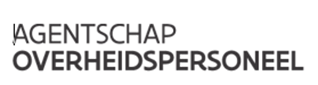 Gemeenschappelijke Dienst voor Preventie en Bescherming (GDPB)Havenlaan 88 bus 351000 BrusselT 02 553 01 22gdpb@vlaanderen.be risicoanalyse WELZIJN bij HYBRIDE WERKEN op het niveau van de organisatie - sjabloon////////////////////////////////////////////////////////////////////////////////////////////////////////////////////////////////////////////////////////////////////////////////////////Risicoanalyse hybride werkenLegende:groen: aanvaardbaar risico – aandacht vereist, actie overwegengeel: 	mogelijk risico – actie aanbevolen op middellange termijn (GPP)rood: 	belangrijk risico – actie noodzakelijk op korte termijn (JAP)n.v.t.: 	niet van toepassingRisico/knelpuntMogelijke gevolgenRisico-inschattingRisico-inschattingRisico-inschattingRisico-inschattingMogelijke PreventiemaatregelenVerantwoordelijkeRisico/knelpuntMogelijke gevolgenJKLn.v.tMogelijke PreventiemaatregelenVerantwoordelijkeArbeidsveiligheid & arbeidshygiëneArbeidsveiligheid & arbeidshygiëneArbeidsveiligheid & arbeidshygiëneArbeidsveiligheid & arbeidshygiëneArbeidsveiligheid & arbeidshygiëneArbeidsveiligheid & arbeidshygiëneArbeidsveiligheid & arbeidshygiëneArbeidsveiligheid & arbeidshygiëneHet personeel is onvoldoende vertrouwd met de veiligheidsvoorschriften op de verschillende werklocaties.(ernstige) arbeidsongevallen Voorlichting geven aan de medewerkers over het bewaken van de eigen veiligheid op verschillende werklocaties Sensibiliseren over EHBO Het arbeidsongevallenbeleid is niet toegespitst op alternatieve werkplekken (aangifte, procedure, onderzoek)niet-erkenning van arbeidsongeval; geen aangifte Beleid rond arbeidsongevallen afstemmen op het gebruik van verschillende werklocaties (de mogelijke telewerklocaties schriftelijk melden aan de werkgever) Opmaak en communicatie van instructies over de aangifte van arbeidsongevallen De klimatologische omstandigheden (temperatuur, relatieve luchtvochtigheid, tocht, CO2-gehalte …) op hybride-werklocaties voldoen niet aan de normen.gezondheidsklachten, …Voorlichting geven aan de medewerkers over de keuze van hun werkplek en de tijd die ze op die plek doorbrengenWerkomgevingen  zonder voldoende daglicht gezondheidsklachten, psychisch en fysiek onwelbevinden Sensibilisatie om werkplekken met daglicht te kiezen. Werkomgevingen zonder voldoende kunstmatige verlichting gezondheidsklachten, psychisch en fysiek onwelbevinden Sensibilisatie  om werkplekken met voldoende kunstverlichting te kiezen. Werkomgevingen met valgevaar (losliggende kabels, speelgoed, losliggende tapijten, natte vloeren, oneffen vloeren, gevaarlijke trappen…). arbeidsongeval Sensibilisatie om valgevaar te voorkomen.  Werkomgevingen met brandgevaar en CO vergiftiging (geen rookdetectie, aanwezigheid licht ontvlambare vloeistoffen, aanwezigheid ontstekingsbronnen onveilige verwarmingstoestellen, onvoldoende afstand tussen verwarmingstoestellen en brandbare stoffen, …)  brand, brandwonden, verstikking. CO vergiftigingSensibilisatie om brand te voorkomen.  Aandacht voor onveilige werkomgevingen.Sensibilisatie ter voorkoming van CO vergiftiging.ErgonomieErgonomieErgonomieErgonomieErgonomieErgonomieErgonomieErgonomieDe kantoorinrichting is niet afgestemd op verschillende soorten taken (niet dynamisch).concentratieproblemen, musculoskeletale aandoeningen Inrichting kantoren op basis van uit te voeren taken,   concentratiewerkplekken en                     samenwerkplekken voorzien. Aandacht voor akoestiek Vereisten ergonomie opnemen bij aankoop meubilair en arbeidsmiddelen Inrichting en uitrusting satellietkantoren  Afspraken maken of instructies geven over gebruik van de ruimtes en soorten -werkplekken en voorkomen/beperken van geluidshinder (bijvoorbeeld afspraken over telefoneren) Aangepaste arbeidsmiddelen (externe muis, laptophouder, laptoprugzak/laptoptas, extern klavier,…) voor hybride werken zijn niet voorzien.musculoskeletale aandoeningen Beleid en afspraken opmaken over de arbeidsmiddelen die de werkgever ter beschikking stelt voor hybride werkenDe inrichting van de thuiswerkplek/alternatieve werkplek is niet aangepast voor ergonomisch werken.musculoskeletale aandoeningenSensibilisatie voor en opleiding over ergonomische beeldschermwerkplekinrichting (zie fiche) + regelmatig herhalen Uitvoeren risicoanalyse van de thuiswerkplek De software of internettoepassingen zijn niet aangepast aan het hybride werken.mentale belasting, stress, musculoskeletale aandoeningen …Voorzien in software en toepassingen   aangepast aan takenpakket Voldoende opleiding voorzien Het personeel heeft onvoldoende beweging en houdingsafwisseling tijdens de werkuren. musculoskeletale aandoeningenMogelijkheid om staand te werken/vergaderen voorzien. TelewerkTelewerkTelewerkTelewerkTelewerkTelewerkTelewerkTelewerkMateriële of financiële ondersteuning voor hybride werken ontbreekt (bv. internetverbinding, gsm/smartphone, laptophouder, extern toetsenbord, rugzak …).werkstress, werkdruk, burn-out,musculoskeletale aandoeningengevoel van discriminatie tussen de werknemers van de Vlaamse OverheidOpmaak beleid/ afspraken over de ondersteuning (financieel en materieel) die de werkgever ter beschikking stelt voor hybride werken. Geen richtlijnen over gezond en veilig hybride werken opgesteld(ergonomische werkplekinrichting, arbeidsongevallen, brandveiligheid, voorkomen sociale isolatie …)werkstress, werkdruk, burn-out,musculoskeletale aandoeningenRichtlijnen rond veiligheid opmaken en verspreiden Richtlijnen ergonomie regelmatig herhalen Personeel sensibiliseren Nieuwe technologieën & sociale mediaNieuwe technologieën & sociale mediaNieuwe technologieën & sociale mediaNieuwe technologieën & sociale mediaNieuwe technologieën & sociale mediaNieuwe technologieën & sociale mediaNieuwe technologieën & sociale mediaNieuwe technologieën & sociale mediaPersoneel ervaart overload aan informatie en vervagen van grenzen tussen werk en privé door het gevoel constant bereikbaar te moeten zijnwerkstress, overspannen zijn, werkdruk, burn-outDuidelijke afbakening van werktijden binnen de grenzen van de arbeidstijdwetgeving. Goede afspraken maken met oog op het respecteren van de grens tussen de werktijd en het privéleven van de werknemer.  Opleiding voorzien over omgaan met e-mail, nieuwe media en nieuwe technologieën Opleiding en informatie over nieuwe technologieën (o.a. gebruik, mogelijkheden,  valkuilen …) zijn niet voorzien. werkstress, verhoogde werkdruk, musculoskeletale aandoeningen,  onzekerheid, fouten, vermijdingsgedrag, verminderd zelfvertrouwenAls nieuwe technologieën in gebruik genomen worden: opleiding over correct gebruik, voordelen en risico’s organiseren.Er is een gebrek aan ondersteuning of geen aanspreekpunt bij vragen of technische storingen.werkstress, werkdrukVoorzien in een aanspreekpunt of helpdesk bij vragen over nieuwe technologieën en bij technische storingen WerkplekinrichtingWerkplekinrichtingWerkplekinrichtingWerkplekinrichtingWerkplekinrichtingWerkplekinrichtingWerkplekinrichtingWerkplekinrichtingGeen correcte toepassing van het aankoopbeleid / procedure drie groene lichten (eisen ergonomie- veiligheid)musculoskeletale aandoeningen, arbeidsongevallenAankoopprocedure opmaken en opvolgen Opvragen en opvolgen van GDPB-adviezen De kantoorinrichting is niet in overeenstemming met de functie-inhoudwerkstress, werkdruk, burn-out,musculoskeletale aandoeningenAandacht voor akoestiek Voorzien in voldoende stille ruimtes, concentratiewerkzones, … Onvoldoende aandacht voor bewegingspromotie en houdingsafwisseling musculoskeletale aandoeningen Sensibilisatie Voldoende variatie in werkplekken voorzien Kantoorinrichting die beweging en houdingsafwisseling stimuleer (bv. zit-statafels of mogelijkheid om staand vergaderen voorzien) Psychosociale risico’sPsychosociale risico’sPsychosociale risico’sPsychosociale risico’sPsychosociale risico’sPsychosociale risico’sPsychosociale risico’sPsychosociale risico’sOnbegrensdheid van werktijdengeen afstand kunnen nemen van het werk, onvoldoende rust nemen, werkstress, uitputting, overspannen zijn, burn-out, onevenwichtige werk-privébalansDuidelijke afspraken tussen medewerker en direct leidinggevende over te behalen resultaten en afbakening van de werktijden Voorzien in opleiding timemanagement Regelmatige opvolging tussen medewerker en direct leidinggevende rond: terugkoppeling over de behaalde resultaten de ervaren werkbelasting werk-privébalans    hoe de medewerker hybride werken ervaart Moeilijke omstandigheden om in te werken thuis (gebrek aan ruimte, lawaai, medebewoners, digitale beperkingen...)werkstress, spanningen, conflicten, gevoel tekort te schieten, schaamte, schuldgevoelens, Duidelijke afspraken maken met thuisfront over beschikbaarheid tijdens de werkuren Materiële ondersteuning Mogelijks uitzonderingsmaatregelen  Aanbieden alternatieve werkplekken Minder face-to-face contact, minder fysiek en informeel contact met direct leidinggevende onduidelijkheid rond opdrachten/prioriteiten minder sociale steun, werkstress, conflicten, bore-outRegelmatig en op vaste tijdstippen fysiek en/of digitaal overleg met direct leidinggevende plannen.  Overleg met direct leidinggevende via telefoon of sociale media  Rapporteren en feedback vragen medewerker  Tools voor feedback en rapportering uitwerken en voorzien Minder face-to-face contact, minder fysiek en informeel contact met collega’s. Gebrek aan informatie, verkeerde informatie door te weinig informele contacten en te veel (onderling en ad hoc)  digitaal verkeer.minder sociale steun, sociale isolatie, eenzaamheid, uitsluiting, depressie, spanning, achterdocht, conflicten misverstanden, gebrekkige samenwerking, foutenRegelmatig overleg met collega’s plannen: face to face, telefonisch en via teams  Voorzien in ontmoetingsplekken op kantoor Bijeenkomsten (formeel/informeel) organiseren  De mogelijkheid van of behoefte aan samenwerking inbouwen in takenpakketten Interne communicatie op uniforme manier verspreiden.Minstens één keer per week naar de werkplek komen om contact met de collega’s te behouden   Minder ondersteuning van nieuwe medewerkers doordat er minder face-to-face contact is tussen collega’sminder kennis van bedrijfscultuur, gewoontes en gebruiken binnen de organisatie, werkstress, conflicten, bore-out, vervaging van wie met wat bezig is.Onthaalbeleid Begeleiding door peter/meter die ontmoetingen met andere collega’s organiseert/faciliteert Afspraken maken over bereikbaarheid peter/meter: telefonisch en via sociale media (bv. teams) Afspraken maken over hoe de nieuwe collega door de groep begeleid kan worden Minder mogelijkheid tot direct contact, face-to-face contact met vertrouwenspersonenwerkstress, overspannen zijn, burn-outContactgegevens vertrouwenspersonen online beschikbaar maken  Rechtstreekse telefonische bereikbaarheid van vertrouwenspersonen garanderen Werk moeilijker kunnen structureren en organiseren werkstress, conflicten, fouten misverstanden, ongelijke werkbelastingInbouwen van structuur en routines Planning opmaken, agendabeheer in overleg met collega’s en leidinggevende  Duidelijke doelstellingen en expliciteren van verwachtingen, Planning opvolgen en feedback geven Duidelijke afspraken met collega’s en leidinggevende over hoe taken uitgevoerd worden Regelmatige opvolging van de uitgevoerde taken door overleg met collega’s en leidinggevende, het inplannen van feedbackmomenten Regelmatige aanwezigheid op de werkvloer stimuleren. Overload aan informatie door communicatie via e-mail, Teams, intranet, sociale netwerken, …werkstress, hoge werkdruk, overspannen, burn-out, vermoeidheid, concentratiestoornissenAfspraken maken rond gebruik e-mail (bijvoorbeeld cc). Opleiding over het gebruik en de  mogelijkheden van sociale media en nieuwe technologieën. Virtueel pesten of ander ongewenst gedrag psychosociale belasting, stress, ziekte, verminderde productiviteit, depressie, angsten en onzekerheidSensibilisatie rond (virtueel) ongewenst gedrag Bekendmaking van aanspreekpunten voor ongewenst gedrag op het werk en psychosociale belasting (bijvoorbeeld leidinggevende, vertrouwenspersonen, preventieadviseur psychosociaal welzijn). Aanbieden van opleidingen ondersteuning van leidinggevenden. Alertheid voor signalen. Conflictmanagement. Continu bereikbaar zijn en onduidelijkheid over uren waarop medewerker bereikbaar is of moet zijn: telefonische bereikbaarheid, bereikbaarheid via e-mailwerkstress, werkdruk, burn-out, conflicten met collega’s of direct leidinggevende, verstoring werk-privébalansAfspraken maken met direct leidinggevende en collega’s over uren van bereikbaarheid. Een goed agendabeheer.  Duidelijke communicatie.Stijl van leidinggeven niet aangepast aan nieuwe werkvormen.werkstress, werkdruk, burn-out, conflicten met collega’s of direct leidinggevende, verstoring werk-privébalans, mentale distantie, afhaken, emotionele belastingBekendmaking aan leidinggevende van aanspreekpunten bij psychosociale belasting (HR, preventieadviseur psychosociaal welzijn).  Opleiding en coaching leidinggevenden. Ondersteuning leidinggevende. Herziening functietoewijzing, de juiste persoon op de juiste plaats. Aanpassen recruterings- evaluatie- en  promotievereisten voor leidinggevende.    Mentale distantie, verlies van motivatie en afhakenAfbrokkelen betrokkenheid, eenzaamheid, gevoel van zinloosheid, fouten verminderde resultaten, bore-out.Waken over persoonlijke doelstellingen en objectieven. Samen zoeken naar zingeving taken. Betrokkenheid en verantwoordelijkheidsgevoel verhogen leidinggevende- medewerker. Waken over groepsdoelstellingen en objectieven. Toenemende kans op partnergeweld/intra-familiaal geweld, …Fysiek en mentaal onwelbevindenSensibilisatie, communicatie, informatie.  Bekendmaking interne aanspreekpunten ( sociale dienst, arbeidsarts, vertrouwenspersonen,…).Zeer duidelijk ter beschikking stellen van contactgegevens aangaande externe hulpverlening. Verminderde samenwerking en gebrek aan teamspiritIedereen werkt op een eilandje, teloorgang van teamgebeuren en groepsresultatenWaken over het groepsgebeuren, verbondenheid nastreven,   Creatief zijn in taakverdeling, groepswerk stimuleren, overleg tussen teams/diensten. Informeren over en betrekken bij het grotere geheel. Toenemende kans op afhankelijkheidsproblemen, middelengebruik en eetstoornissenFysiek en mentaal welbevinden, depressies, gedragsproblemenSensibilisatie, communicatie, informatie.  Bekendmaking interne. aanspreekpunten ( sociale dienst, arbeidsarts, vertrouwenspersonen,…).Zeer duidelijke ter beschikking stellen van contactgegevens externe hulpverlening. 